第３号様式（第３条関係）注　１　※印欄は、記入しないこと。　２　承諾書の権利欄は、土地所有権、借地権その他のその土地又はその土地にある建築物若しくは工作物に関して有する権利をそれぞれ記入すること。　３　図面中に地名地番、権利及び氏名をそれぞれ記入すること。　４　申請の道路の幅員及び長さの単位は、メートル（小数点以下２位まで）とすること。　５　付近見取図及び地籍図との方位を一致させること。凡例※告示年月日※告示番号申請者の住所氏名申請者の住所氏名申請者の住所氏名印　印　印　印　承諾書　この図面のとおり道路の位置の指定（変更・廃止）を承諾します。　この図面のとおり道路の位置の指定（変更・廃止）を承諾します。　この図面のとおり道路の位置の指定（変更・廃止）を承諾します。　この図面のとおり道路の位置の指定（変更・廃止）を承諾します。　この図面のとおり道路の位置の指定（変更・廃止）を承諾します。　この図面のとおり道路の位置の指定（変更・廃止）を承諾します。承諾書権利者権利者権利者権利者権利者権利者承諾書権　利住　　　　　　所住　　　　　　所住　　　　　　所氏　　　　名印承諾書承諾書承諾書承諾書承諾書管理者管理者管理者管理者管理者管理者承諾書住　　　　　　所住　　　　　　所住　　　　　　所住　　　　　　所氏　　　　名印承諾書承諾書承諾を得られない場合はその理由図面作成者の住所氏名図面作成者の住所氏名図面作成者の住所氏名図面作成者の住所氏名印　印　印　方位地番号界　町村界　区郡界　敷地線　都市計画路線　既存道路　予定する道路の位置　指定された道路の位置廃止された道路の位置申請する道路の位置　標識の位置　予定建築物　（用途を記入のこと。）既存建築物　（用途を記入のこと。）下水　　塀　　生け垣　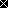 